附件：未来技术学院“十笔未来LOGO”征集报名未来技术学院“十笔未来LOGO”征集报名表参赛者姓名参赛者身份新生/老生/教职工/校友/社会人士工作单位或所在学院专业（仅限学生填写）移动电话QQ/微信/邮箱作品方案及简介示例：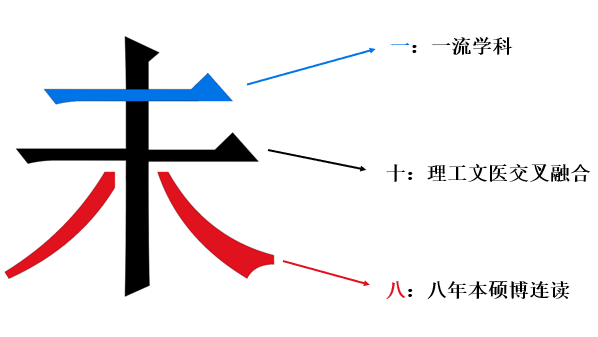 示例：示例：其他需要说明的事项